Министерство образования и науки Российской ФедерацииФедеральное государственное бюджетное образовательное учреждениеВысшего профессионального образования«Ковровская государственная технологическая академия им. В.А. Дегтярева»Кафедра менеджментаОтчет по учебной практикеРуководитель: Маслова А. В.Исполнитель: Дмитриева Л.Д.г.СодержаниеВведениеИстория КМЗОсновная продукцияОтдел кадров; цели; задачиДолжностные обязанности начальника отдела кадровЗаключениеЛитератураПриложениеВведениеПубличное акционерное общество «Ковровский механический завод» - одно из ведущих предприятий атомной отрасли России, специализирующееся на изготовлении наукоёмкой и технически сложной продукции - газовых центрифуг. Предприятие входит в состав Топливной компании Росатома «ТВЭЛ». Генеральный директор завода - Юрий Алексеевич Мамин. Доля производства газовых центрифуг в общем портфеле заказов ПАО «КМЗ» составляет более 74,8%.На сегодняшний день Ковровский механический завод изготавливает надкритические газовые центрифуги девятого поколения. Надкритическая газовая центрифуга - это высокопроизводительное оборудование для разделения изотопов урана. Центрифуги работают без остановки до 30 лет с уровнем отказов, не превышающим десятой доли процента в год. Газоцентрифужная технология представляет сегодня самый экономичный способ разделения изотопов урана, использует значительно меньше энергии, чем другие методы, и имеет множество других преимуществ.Действующее производство газовых центрифуг в ПАО «КМЗ» характеризуется высоким уровнем технологических процессов. В производственном цикле изготовления газовых центрифуг задействовано самое современное оборудование, в том числе высокоточные обрабатывающие центры и сварочные автоматизированные комплексы, станки с ЧПУ, разнообразное специальное термическое и гальваническое оборудование, высокомеханизированные сборочные и испытательные линии.Перед Ковровским механическим заводом стоят амбициозные задачи, главная из которых - оставаться лидером в области производства газовых центрифуг и полностью обеспечивать потребности в них предприятий разделительно-сублиматного комплекса РФ.В задачи практики входит:	Ознакомление с предприятием;	Изучение отдела кадров;	Изучение должностных обязанностей начальника отдела кадров;	Изучение структуры предприятия;История КМЗДнём рождения Ковровского механического завода (ПАО «КМЗ») считается 6 октября 1950 года. Это день подписания министром вооружения Советского Союза Д.Ф. Устиновым приказа № 564, которым во исполнение постановления Совета министров № 4147-1753 от 5 октября 1950 года завод имени В.А. Дегтярёва разделён на два завода: один - по производству авиационного вооружения -завод № 2 имени В.А. Дегтярёва, второй - по выпуску пехотно-пулемётного вооружения - с присвоением номера 575.Созданный в середине ХХ века пехотно-пулемётный завод вправе гордиться своей предысторией и дальнейшим развитием. Его корни, как и у завода имени В.А.Дегтярёва», из начала века - 1916 года, когда светлые умы России (в том числе конструктор и учёный, основоположник автоматического стрелкового оружия В.Г.Фёдоров) приняли решение о необходимости строительства специализированного завода по производству автоматического оружия. Правильность выбора города Коврова Владимирской губернии для строительства пулемётного завода блестяще подтверждена дальнейшей историей развития автоматического вооружения в России. До 1950 года Ковровский механический завод являлся филиалом № 1 завода им. В.А. Дегтярёва. Его организовали в апреле 1941 года для массового выпуска пехотных и танковых пулемётов В.А. Дегтярёва. Филиал № 1 завода № 2 стал успешно выполнять задание Государственного комитета обороны по поставке пулемётов конструкции В.А. Дегтярёва для фронта. Вклад ковровских оружейников в победу над фашистской Германией бесценен. В памяти поколений хранится трудовой героизм завода № 2 Министерства вооружения («ЗиД») и его филиала № 1 («КМЗ») по производству оружия для защиты родины.Во время Великой Отечественной войны завод № 2 отправил фронту 1 миллион 202 тысячи 480 единиц различного вооружения. Из них пулемётов ДП и ДТ, изготовленных в филиале № 1, - 809 823 штуки, т.е. 67% всех боевых стволов.Фактически оружейники города Коврова в своём классе вооружения противостояли производственной мощи не только фашистской Германии, но и захваченных её государств Европы (Чехословакии, Дании, Бельгии, Франции и др.).Дальновидное правительственное постановление о создании завода № 575 позволило в последующие годы развивать его производственные мощности не только для стрелкового оружия нового поколения, но и для других видов оружия:	7,62 мм пулемётов Калашникова - пехотных, танковых и для БМП;	А-12,7 мм - авиационных пулемётов Афанасьева;	ЯкБ-12,7 мм - пулемётов Якушева-Борзова с темпом стрельбы 5 тысяч выстрелов в минуту для вооружения вертолётов;	ГШГ-7,62 мм - пулемётов Грязева-Шипунова-Глаголева с темпом стрельбы 6 тысяч выстрелов в минуту для вооружения вертолётов;	первых в стране радиоуправляемых противотанковых снарядов 9М17, 9М17Н, 9М17П комплекса «Фаланга»;	аппаратуры управления 9С415, 9С414, 9С428, 9С429 снарядом 9М14, 9М14М, 9М14П противотанковых комплексов «Малютка» переносных, танковых и для боевых машин пехоты;	всемирно известных противотанковых гранатомётов многоцелевого назначения РПГ-7;	самонаводящихся зенитных ракет 9М31, 9М37, 9М333 комплексов «Стрела-1», «Стрела-10»;	контрольно-проверочной аппаратуры КПА9В259, 9В260 для комплекса «Малютка»;	передвижных контрольных пунктов для комплексов «Стрела», «Игла»;	оптико-электронной лазерной аппаратуры 1Л1, 1Л2, 1К12;	блоков аппаратуры управления 9С446 комплексов «Радуга-Ф», «Радуга-Ш» для вертолётов;	комплексов автоматизированного управления огнём дивизионной самоходной артиллерии «Машина-М»;	аппаратуры управления для АСУНО изделий «Гвоздика», «Акация», «Мста»;	составных частей для комплекса управления автоматизированным огнём 1В126 «Капустник-Б»;	ракет 9М114, 9М114М («Штурм») и 9М120, 9М120Ф («Атака») для сухопутных комплексов «Штурм-С» и «Штурм-В» для вертолётного вооружения и др.февраля 1976 года Ковровский механический завод был награждён орденом Трудового Красного Знамени. Многие труженики завода награждены орденами и медалями, тринадцать из них стали лауреатами государственных премий, двое работников были удостоены звания Героя Социалистического Труда, кавалерами ордена Ленина стали шестнадцать работников предприятия.Традиционно высокая степень отработки серийных образцов вооружения, по точности, качеству и надёжности являющаяся главным достоинством ковровской школы оружейников, позволила КМЗ превратиться в уникальное многопрофильное предприятие с высокотехнологичным производством, выпускающим на каждом этапе своего развития передовые образцы вооружения и военной техники.Высокоточное и высокоэффективное противотанковое и зенитное вооружение, пулемёты и гранатомёты - это основной перечень продукции Ковровского механического завода, многие образцы которого не имели аналогов в мире, а их качество неоднократно подтверждалось в боевых действиях во многих регионах мира. С момента образования и до 2006 года ПАО «Ковровский механический завод» входил в состав оборонного промышленного комплекса России. В рамках государственной программы по реорганизации атомно-энергетического комплекса (АЭК) РФ по инициативе государственной компании «Техснабэкспорт» на основании правительственного решения от 25 мая 2006 года была разработана и реализована программа обмена активами собственников двух заводов - «ЗиД» и «КМЗ», результатом которой явилась консолидация активов по выпуску газовых центрифуг (ГЦ) в руках государства, с адаптированием промышленного комплекса производства ГЦ в условиях «КМЗ», и передислокация стрелкового и ракетного производств «КМЗ» на «ЗиД».Реализация финансовой сделки такого масштаба с физическим обменом и перемещением активов собственников в России осуществлена впервые и завершена успешно.Производство газовых центрифуг стало главным производством «КМЗ», фактически определив его профиль. В течение 15 месяцев 2006-2007 гг. Ковровский механический завод полностью перепрофилировал своё производство, технологическую и управленческую структуру, инфраструктуру производственного жизнеобеспечения. При этом не было допущено срыва гособоронзаказа и плана поставок ГЦ для атомной отрасли. Открытое акционерное общество включено в структуру Госкорпорации «Росатом».Производство газовых центрифуг в Коврове начало свой путь с 1959 года в статусе механосборочного цеха завода имени В.А. Дегтярёва. Постановлением Совета министров СССР №1316-634 от 3 декабря 1958 года было принято решение об организации производства газовых центрифуг для нужд атомной промышленности. Министерством среднего машиностроения совместно с правительственными органами была разработана схема организации производства на трёх заводах страны: горьковском автозаводе, владимирском заводе «Точмаш», ковровском заводе им. В.А.Дегтярёва. Горьковский автозавод был утверждён головным с полным циклом производства, «Точмаш» и завод им. В.А.Дегтярёва должны были работать с взаимными кооперированными поставками узлов и деталей с учётом специфики заводов. Кроме того, Ковровскому электромеханическому заводу было поручено обеспечивать оба завода статорами - высокочастотными электродвигателями, комплектующими ГЦ. За более чем 60-летнюю историю производства газовых центрифуг в Коврове освоено девять поколений ГЦ.С каждой новой моделью увеличиваются наукоёмкость, сложность и трудоёмкость выпуска продукции, применяются новые конструкционные материалы.Газовые центрифуги второго поколения ВТ-3Ф и третьего поколения ВТ-3ФА выпускались до 1963 года. Газовая центрифуга четвертого поколения ВТ-5 выпускалась почти 7 лет.Газовая центрифуга шестого поколения, знаменитое изделие 351, выпускалась не только для нужд России, но и для поставок за рубеж. Удачная конструкция и качественное исполнение позволили этому долгожителю ГЦ надёжно работать в течение четверти века. С января 1990 года в производстве велась подготовка и выпуск небольшими сериями, а с 1996 года шёл серийный выпуск изделия 343. Начиная с 2004 по 2012 годы в серийном выпуске было изделие 356. В 2012 году предприятием успешно освоен серийный выпуск нового девятого поколения газовых центрифуг (К4110) - уникального по своим характеристикам изделия, первой надкритической центрифуги. Была проведена огромная работа по техническому перевооружению и модернизации производства. По сравнению с предыдущими поколениями производительность «девятки» значительно увеличилась. Газовые центрифуги ковровского производства направляются на разделительные комбинаты страны, где они многие годы надёжно работают и позволяют укреплять могущество России. ПродукцияПАО «КМЗ» - одно из основных предприятий атомной отрасли страны, успешно решающее задачи комплектования сублиматно-разделительных мощностей и программы развития атомно-энергетической отрасли. Профильной продукцией предприятия являются газовые центрифуги, предназначенные для получения изотопов урана, а также особо чистых веществ. Результатом работы каскада ГЦ является энергетический уран-235, который используется для производства ядерного топлива для АЭС различных типов или особо чистых веществ, используемых в медицине и технике. Целевыми потребителями основной продукции ПАО «КМЗ» являются разделительно-сублиматные комбинаты атомной отрасли. Реализация продукции и оказание услуг осуществляется на внутреннем российском рынке.Отдел кадровЦелью кадровой политики ПАО «КМЗ» является формирование системы управления персоналом, направленной на достижение стратегических целей предприятия и повышение эффективности деятельности работников.Приоритетными задачами кадрового отдела ПАО «КМЗ» являются:	Планирование и маркетинг персонала.	Рекрутмент (наём) и учёт персонала.	Обучение и развитие персонала.	Управление мотивацией персонала.	Развитие организационной структуры управления.	Социальное развитие персонала.	Управление эффективностью деятельности.	Кадровая поддержка внедрения и развития Производственной системы «Росатом».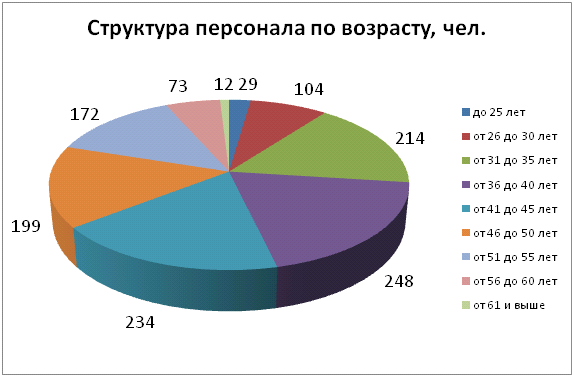 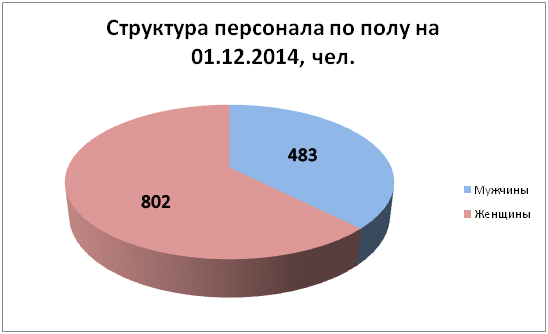 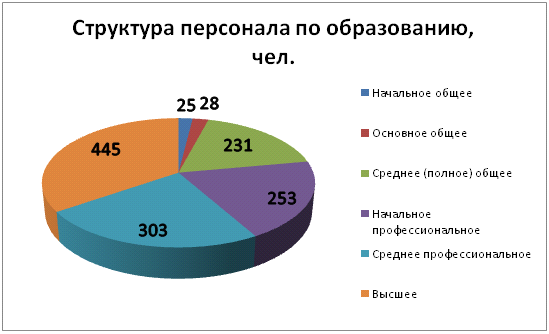 Должностные обязанности начальника отдела кадровНачальник отдела кадров:.	Руководит работниками отдела а также структурными подразделениями (службами, группами, бюро, пр.), входящими в состав отдела кадров..	Возглавляет работу по комплектованию предприятия кадрами рабочих, служащих и специалистов требуемых профессий, специальностей и квалификации в соответствии с целями, стратегией и профилем предприятия, изменяющимися внешними внутренними условиями его деятельности, формированию и ведению банка данных о количественном и качественном составе кадров..	Организует разработку прогнозов, определение текущей потребности в кадрах и источниках ее удовлетворения на основе изучения рынка труда, установления прямых связей с учебными заведениями и службами занятости, контактов с предприятиями аналогичного профиля, информирования работников внутри предприятия об имеющихся вакансиях, использования средств массовой информации для помещения объявлений о найме работников..	Принимает участие в разработке кадровой политики и стратегии предприятия..	Осуществляет работу по подбору, отбору и расстановке кадров на основе оценки их квалификации, личных и деловых качеств, контролирует правильность использования работников в подразделениях предприятия..	Обеспечивает прием, размещение и расстановку молодых специалистов и молодых рабочих в соответствии с полученной в учебном заведении профессией и специальностью, совместно с руководителями подразделений организует проведение их стажировки и работы по адаптации к производственной деятельности..	Осуществляет планомерную работу по созданию резерва для выдвижения на основе таких организационных форм, как планирование деловой карьеры, подготовка кандидатов на выдвижение по индивидуальным планам, ротационное передвижение руководителей и специалистов, обучение на специальных курсах, стажировка на соответствующих должностях..	Организует проведение аттестации работников предприятия, ее методическое и информационное обеспечение, принимает участие в анализе результатов аттестации, разработке мероприятий по реализации решений аттестационных комиссий, определяет круг специалистов, подлежащих повторной проверке..	Участвует в разработке систем комплексной оценки работников и результатов их деятельности, служебно-профессионального продвижения персонала, подготовке предложений по совершенствованию проведения аттестации. Организует:.	10.1. Своевременное оформление приема, перевода и увольнения работников в соответствии с трудовым законодательством, положениями, инструкциями и приказами руководителя предприятия..	10.2. Учет личного состава..	10.3. Выдачу справок о настоящей и прошлой трудовой деятельности работников..	10.4. Хранение и заполнение трудовых книжек..	10.5. Ведение установленной документации по кадрам..	10.6. Подготовку материалов для представления персонала к поощрениям и награждениям..	Обеспечивает подготовку документов по пенсионному страхованию, а также документов, необходимых для назначения пенсий работникам предприятия и их семьям, а также представление их в орган социального обеспечения..	Проводит работу по обновлению научно-методического обеспечения кадровой работы, ее материально-технической и информационной базы, внедрению современных методов управления кадрами с использованием автоматизированных подсистем «АСУ-кадры» и автоматизированных рабочих мест работников кадровых служб, созданию банка данных о персонале предприятия, его своевременному пополнению, оперативному представлению необходимой информации пользователям..	Осуществляет методическое руководство и координацию деятельности специалистов и инспекторов по кадрам подразделений предприятия, контролирует исполнение руководителями подразделений законодательных актов и постановлений правительства, постановлений, приказов и распоряжений руководителя предприятия по вопросам кадровой политики и работы с персоналом..	Обеспечивает социальные гарантии трудящихся в области занятости, соблюдение порядка трудоустройства и переобучения высвобождающихся работников, предоставления им установленных льгот и компенсаций..	Проводит систематический анализ кадровой работы на предприятии, разрабатывает предложения по ее улучшению..	Организует:.	16.1. Табельный учет, составление и выполнение графиков отпусков..	16.2. Контроль за состоянием трудовой дисциплины в подразделениях предприятия и соблюдением работниками правил внутреннего распорядка..	16.3. Анализ причин текучести кадров..	Разрабатывает мероприятия по укреплению трудовой дисциплины, снижению текучести кадров, потерь рабочего времени, контролирует их выполнение..	Обеспечивает составление установленной отчетности по учету личного состава и работе с кадрами.ЗаключениеВ соответствии с направлением Ковровской Государственной Технологической Академией я проходила практику в Публичном акционерном обществе «Ковровский механический завод». Ковровский механический завод - одно из ведущих предприятий атомной отрасли России. На сегодняшний день Ковровский механический завод изготавливает надкритические газовые центрифуги девятого поколения.Действующее производство газовых центрифуг в ПАО «КМЗ» характеризуется высоким уровнем технологических процессов. В производственном цикле изготовления газовых центрифуг задействовано самое современное оборудование. Перед Ковровским механическим заводом стоят амбициозные задачи, главная из которых - оставаться лидером в области производства газовых центрифуг и полностью обеспечивать потребности в них предприятий разделительно-сублиматного комплекса РФ.В системе планирования и управления финансовыми потоками можно видеть налаженную систему с четко прописанными функциями и понятной иерархией планов.Благодаря прохождению практики в ПАО « КМЗ» я:	Ознакомилась с предприятием;	Изучила отдел кадров;	Изучила должностные обязанности начальника отдела кадров;	Изучила структуру предприятия;завод кадровый отдел персоналЛитература1. Публичное акционерное общество Ковровский механический завод, предприятие госкорпорации росатом [Электронный ресурс] /http://www.kvmz.ru (дата обращения: 4.07.2016).. Каталог заводов / Ковровский механический завод [Электронный ресурс] http://www.azsx.ru/kat/kovrovskii-mehanicheskii-zavod.html (дата обращения: 4.07.2016).3. ОТРАСЛЕВОЙ КАРЬЕРНЫЙ ПОРТАЛ ГК «РОСАТОМ» <http://rosatom-career.ru/center/main> / Информация о предприятии / ПАО "КМЗ" [Электронный ресурс] http://rosatom-career.ru/center/companies-of-rosatom/ (дата обращения: 4.07.2016).. Современная энциклопедия промышленности России / Заводы / КМЗ [Электронный ресурс] http://www.wiki-prom.ru/928zavod.html (дата обращения: 4.07.2016).. Российское атомное общество / КМЗ [Электронный ресурс] http://www.atomic-energy.ru/KMZ (дата обращения: 4.07.2016).. Заводы города Коврова / КМЗ [Электронный ресурс] http://kwrw.ru/dir-factory (дата обращения: 4.07.2016).. Кнорозов П.В. Технология металлов. М.: Металлургия, 1979 г.8. Дальский А.Н. Технология конструкционных материалов. М.: Машиностроение, 1985 г.9. Кузнечно-прессовое оборудование. М.: Машиностроение, 1961 г.10. Туплев П.П. Литейные процессы. М.: Машиностроение, 1960 г.ПриложениеСтруктура управления ПАО КМЗ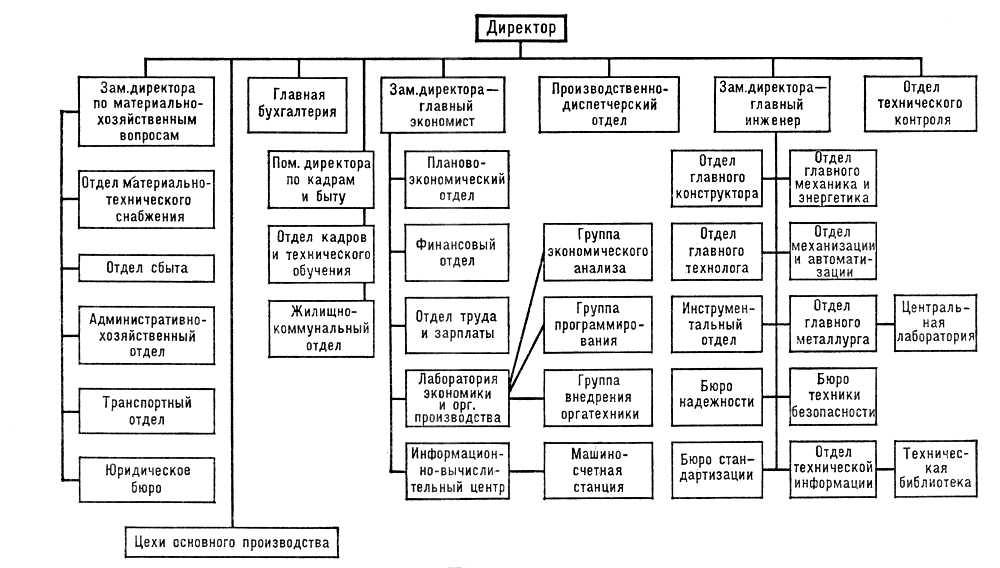 